School of Health Professions 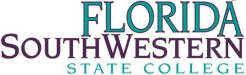 PROFESSOR: 			PHONE NUMBER: 	OFFICE LOCATION: 	E-MAIL:OFFICE HOURS:SEMESTER: I. COURSE NUMBER AND TITLE, CATALOG DESCRIPTION, CREDITS: CVT 1800C CARDIOVASCULAR PRE-PRACTICUM I (4 CREDITS) Supervised clinical practice in the on-campus cardiac catheterization laboratory. Areas of concentration in this pre-clinical course are orientation to clinical activities that are performed in the program’s clinical affiliates’ cardiology and cardiovascular technology departments. The cardiovascular technology students will practice on campus in the holding area and in the cardiac catheterization laboratory. The cardiovascular areas of focus include cardiac catheterization, arrhythmias, 12 lead electrocardiography, and radiation safety. II. PREREQUISITES FOR THIS COURSE:  Admission to the Cardiovascular Technology, AS programCO-REQUISITES FOR THIS COURSE: CVT 1000 and CVT 1200 III. GENERAL COURSE INFORMATION: Topic Outline. The student will demonstrate knowledge in and participate in laboratory activities to simulate and practice the skills required to function in the following hospital departments.  ∙ Cardiac Catheterization Laboratory ∙ Practice sterile technique ∙ Set up a catheterization lab sterile table and manifold system ∙ Practice radiation safety protocols ∙ Practice simulated left heart cardiac catheterization procedures ∙ Electrocardiography Department Students will complete the objectives and demonstrate knowledge, skills, and competencies required to be checked off on the skills checklists as identified in the course outcomes section for cardiac catheterization studies. IV. ALL COURSES AT FLORIDA SOUTHWESTERN STATE COLLEGE CONTRIBUTE TO THE GENERAL EDUCATION  PROGRAM BY MEETING ONE OR MORE OF THE FOLLOWING GENERAL EDUCATION COMPETENCIES: Communicate clearly in a variety of modes and media. Research and examine academic and non-academic information, resources, and evidence. Evaluate and utilize mathematical principles, technology, scientific and quantitative data. Analyze and create individual and collaborative works of art, literature, and performance. Think critically about questions to yield meaning and value. Investigate and engage in the transdisciplinary applications of research, learning, and knowledge. Visualize and engage the world from different historical, social, religious, and cultural approaches. Engage meanings of active citizenship in one’s community, nation, and the world. A. General Education Competencies and Course Outcomes 1. 	Listed here are the outcomes/objectives assessed in this course which play an integral part in the student’s general education along with the general education competency they support. General Education Competency: Communicate Course Outcomes or Objectives Supporting the General Education Competency:The student will be able to communicate and exhibit the affective skills required to function in the cardiac catheterization laboratory, as evaluated by the clinical skills checklist. The student will be able to effectively verbalize the theory and clinical knowledge required to function in the cardiac catheterization laboratory, as assessed by the clinical skills checklist. 2. 	Listed here are the outcomes/objectives assessed in this course which play a supplemental role in the student’s general education along with the general education competency they support. General Education Competency: Think Course Outcomes or Objectives Supporting the General Education Competency: The student will be able to demonstrate the basic cognitive knowledge and procedural protocols required to function in the cardiac catheterization laboratory, as assessed by exams. B. 	Other Course Objectives/Standards The cardiovascular technology student will be able to: Describe the four positions performed in the Cardiac Catheterization Lab. List and discuss the equipment utilized within the Cardiac Catheterization Lab. List and discuss the various tools used to perform procedures in the Cardiac Cath Lab.  State the various procedures performed within a Cardiac Cath Lab. Name and discuss 5 five pre-cath activities performed in the holding area of the Cardiac Cath Lab. Name and discuss four post-cath activities performed in the Cardiac Cath Lab. Set up a sterile back table with equipment for a left heart cath. Set up a bubble free manifold system for a left heart cath. Utilize guide wires, catheters, control syringe and a manifold for a left heart cath. Identify all sections within a patient’s medical chart. Define three abbreviations found within each chart section. Explain the significance of the chart as a legal document. View and discuss the video tape on Standard Precautions and Blood Borne Pathogens State and clinically apply the components of Standard Precautions. Identify at least three situations in which protective attire is used. Identify and greet a patient. Demonstrate proper hand washing technique. Explain when and for how long hand washing should be performed. Demonstrate proper technique for donning sterile gloves and sterile gowns. Perform proper vital sign assessment on a patient, to include pulse, distal pulses, blood pressure, respiratory rate, and auscultation. Identify basic waveforms and waveform components of cardiac hemodynamics. Observe the preparation and mock administration of cardiovascular medications. Identify the major components of an x-ray tube. Explain how x-rays are generated. Identify the source and hazards of radiation scatter. Identify three ways the health care worker can minimize x-ray exposure. V. DISTRICT-WIDE POLICIES: PROGRAMS FOR STUDENTS WITH DISABILITIES Florida SouthWestern State College, in accordance with the Americans with Disabilities Act and the College’s guiding principles, offers students with documented disabilities programs to equalize access to the educational process. Students needing to request an accommodation in this class due to a disability, or who suspect that their academic performance is affected by a disability should contact the Office of Adaptive Services at the nearest campus. The office locations and telephone numbers for the Office of Adaptive Services at each campus can be found at http://www.fsw.edu/adaptiveservices. REPORTING TITLE IX VIOLATIONSFlorida SouthWestern State College, in accordance with Title IX and the Violence Against Women Act, has established a set of procedures for reporting and investigating Title IX violations including sexual misconduct. Students who need to report an incident or need to receive support regarding an incident should contact the Equity Officer at equity@fsw.edu. Incoming students are encouraged to participate in the Sexual Violence Prevention training offered online. Additional information and resources can be found on the College’s website at http://www.fsw.edu/sexualassault. VI. REQUIREMENTS FOR THE STUDENTS: List specific course assessments such as class participation, tests, homework assignments, make-up procedures, etc.VII. ATTENDANCE POLICY:  The professor’s specific policy concerning absence. (The College policy on attendance is in the Catalog and defers to the professor.)VIII.	GRADING POLICY:Include numerical ranges for letter grades; the following is a range commonly used by many faculty:(Note: The “incomplete” grade [“I”] should be given only when unusual circumstances warrant. An “incomplete” is not a substitute for a “D,” “F,” or “W.” Refer to the policy on “incomplete grades.)IX.	REQUIRED COURSE MATERIALS:(In correct bibliographic format.)X.	RESERVED MATERIALS FOR THE COURSE:Other special learning resources.XI.	CLASS SCHEDULE:This section includes assignments for each class meeting or unit, along with scheduled Library activities and other scheduled support, including scheduled tests.XII.	ANY OTHER INFORMATION OR CLASS PROCEDURES OR POLICIES:(Which would be useful to the students in the class.)Grade PercentLetter Grade90 - 100A80 - 89B70 - 79C60 - 69DBelow 60F